Европейский экспресс + отдых в ИспанииБЕРЛИН – ПАРИЖ – АВИНЬОН* – ЛЛОРЕТ ДЕ МАР/САЛОУ (5 НОЧЕЙ НА СРЕДИЗЕМНОМ МОРЕ) – НИЦЦА – МОНАКО – ГЕНУЯ* – МИЛАН – МЮНХЕНДлительность: 12 дней / 11 ночей, 1 ночной переездДаты тура: 09.07, 23.07, 12.08, 19.08, 10.09, 24.09Стоимость: от 1 324 BYN1 ДеньВыезд (ориентировочно 05.30) из Минска, а/в Центральный. Транзит по территории Беларуси (~350 км), прохождение границы. Переезд (~650 км) на ночлег в отеле на территории Польши.2 ДеньЗавтрак. Переезд в Берлин (~140 км). Автобусно-пешеходная экскурсия по городу. Сегодня Берлин все еще представляет собой глобальную строительную площадку, по которой отдельными районами разбросаны осколки истории: Квартал Святого Николая расскажет об образовании торгово-ремесленного поселения, Жандарменмаркт о гонениях протестантов в Европе, Остров музеев о прусской культуре, Бранденбургские ворота с ностальгией вспомнят о холодной войне, а Рейхстаг поведает сразу несколько ярких эпизодов, от объединения Германии Отто фон Бисмарком, до штурма весной 1945 года.Переезд (~850 км) на ночлег в отеле на территории Франции.3 ДеньЗавтрак.Переезд (~220 км) в Париж – столицу Франции. Обзорная экскурсия по городу. Свободное время. Ночной переезд (~980 км) в Ллорет де Мар.Дополнительно:-Экскурсия по Латинскому Кварталу и острову Сите-Катание на кораблике по Сене-Подъем на башню Монпарнас-Экскурсия «Ночной Париж»Париж – это праздник, который всегда с тобой. Правда, Эрнест Хэмингуэй забыл уточнить, бывали ли Вы раньше в Париже и знаете ли, что это за праздник и как его отмечать. Мы, к счастью, не запамятовали, и уже ранним утром приглашаем Вас на автобусную обзорную экскурсию, которая поможет вам получить наиболее полную информацию о Париже и ознакомиться с его основными достопримечательностями: Елисейские поля, Триумфальная арка, площадь Согласия, мост Александра III, Дом Инвалидов, где покоится Наполеон и др.Кроме прочего вас ожидает посещение музея парфюмерии легендарного дома Фрагонар, который с 1926 года производит духи и косметику на юге Франции, в столице парфюмерного дела городе Грасс. Ознакомившись с особенностями производства эссенций, тонкостями работы и обучения парфюмеров, различиями в качестве и концентрации ароматов, вы без труда выберете себе духи по фабричным расценкам.Продолжить планомерное изучение Парижа можно, отправившись на пешеходную экскурсию по Латинскому кварталу и острову Сите* - исторической части города, где сохранились средневековые улицы, петляющие среди многочисленных достопримечательностей, таких как Люксембургский сад, Сорбонна, аббатство Клюни, церковь святого Северена, и, конечно, главный собор Парижа – Норт Дам, ставший главным героем многих классических произведений.Любители захватывающих видов приглашаются на смотровую площадку Монпарнас*, которая располагается на крыше небоскреба, высотой в 210м, откуда с высоты птичьего полета просматриваются многие достопримечательности Парижа, включая его главный символ – Эйфелеву башнюВ свободное время не забудьте помимо посещения многочисленных музеев (например, Лувра или музей Орсе), так или иначе повествующих о славных достижениях французов во всех мыслимых областях, отведать какой-нибудь шедевр Французской кухни, ставшей благодаря Юнеско достоянием всего человечества, а вечером обязательно приходите на пристань, где желающие могут совершить круиз на теплоходе по Сене* и полюбоваться монументальной застройкой набережных главной реки Парижа.А в завершение дня может быть организована чарующая по своей атмосфере экскурсия по ночному Парижу*, в ходе которой вы познакомитесь с новыми достопримечательностями, увидите в потрясающей иллюминации уже известные, а в завершении – торжественное шоу блистательной (в прямом смысле) Эйфелевой башни.4 ДеньПрибытие на курорт (возможно во второй половине дня). Размещение в отеле выбранной категории.Дополнительно:-Экскурсия по Авиньону.Проснувшись утром, вы удивитесь, насколько изменился окружающий пейзаж. Вы уже не на монотонной равнине центральной Франции, а на крутых склонах Приморских Альп. Здесь все по-другому: ароматы, воздух, темп жизни… Вы добрались до знаменитого Прованса, известного своими ландшафтами, цветущей лавандой, подсолнухами и пряными травами. У вас есть возможность ощутить вкус провансальской жизни в полной мере, заглянув в удивительный город – Авиньон*. Прогуляйтесь по извилистым старинным улочками и познакомьтесь не только с историей города, но и с его духовной «суперсилой», посетив территорию Папского дворца. А может быть кто-то сочтет необходимым начать день в одном из местных баров с рюмкой пастиса - излюбленного напитка богемы на юге Франции в начале двадцатого столетия.Мы продолжаем движение строго на Юг, наслаждаясь драматическими пейзажами Пиренеев за окном, пересекаем границу Испании. В зависимости от выбранной даты тура предусмотрено размещение на курортах Коста Бравы либо Коста Дорады.На побережье Коста Брава размещение предусмотрено в курортном городе Ллорет де Мар, который по праву считается туристическим центром Коста-Бравы и главным тусовочным местом побережья, куда приезжают отдыхать туристы из разных стран. Ллорет привлекает множеством ресторанов, баров, дискотек, ночных клубов с танцевальными программами и лазерным шоу, однако этим его прелести не ограничиваются. Конечно же, основной достопримечательностью городка является его широкий песчаный пляж, омываемый волнами Средиземного моря. За свою тысячелетнюю историю Ллорет де Мар превратился из небольшого рыбацкого поселка в один из самых известных туристических центров в Европе и самый элегантный город на испанском побережье. Этот курорт подходит и тем туристам, которые настроены не только на пляжный отдых, но и хотят посмотреть достопримечательности Каталонии. Ллорет де Мар расположился в центре экскурсионной жизни: рядом находится космополитичная Барселона, средневековые Жирона и Бесалу, удивительные Фигейрас и Пуболь, живописный Тосса де Мар и многое другое. Северная часть каталонского побережья по праву считается более живописной, чем южная.На побережье Коста Дорада вас гостеприимно ждет солнечный Салоу.  Он находится южнее Берселоны, поэтому климат здесь считается более мягким и теплым, чем на Коста Браве. Май и сентябрь здесь считаются высоким сезоном, за счет более мелкого моря вода здесь прогревается раньше. Преимущества более пологого входя в море оценят семьи с детьми и люди, не умеющие хорошо плавать. Также следует отметить, что зернистость песка на пляжах Салоу заметно меньше, чем в Ллорет де Мар. Салоу отлично подходит для семейного отдыха с детьми еще и потому, что всего в нескольких километрах находится парк аттракционов Порт Авентура, испанской аналог Диснейленда. Для желающих в Салоу есть несколько ночных клубов, но в целом атмосфера здесь менее шумная, чем в Ллорет де Мар.Также Салоу идеально подойдет тем счастливчикам, которые уже отдыхали в Ллорет де Мар, ведь у них будет возможность познакомиться с совершенно другим регионом Каталонии и увидеть во время дополнительных экскурсий Реус, Таррагону, Валенсию и не только.По прибытии вас ждет размещение в отеле, и, спустя некоторое время для того, чтобы освежиться после дороги, долгожданное первое (а для некоторых, возможно, далеко не первое) свидание с городом. Приятного отдыха!5-8 ДниСвободное время.Дополнительно:-Автобусная экскурсия (полдня) Барселона + фонтаны-Автобусная экскурсия (целый день) Монсеррат +Барселона + фонтаны-Автобусная поездка (вечерняя) Тосса де Мар + дегустация-Поездка в Барселону без экскурсии (полдня)-ПикникНастало время отдыхать и развлекаться: можно загорать и купаться, пользуясь услугами ласкового моря либо отельного бассейна; можно заняться изучением каталонской кухни, исследуя местные рестораны; полностью окунуться в ночную жизнь побережья. Возможно, вам также будет интересно ознакомиться с достопримечательностями региона Каталония и побережья Коста Брава. А если немного постараться, то можно все это прекрасно совместить.В один из вечеров вас ждет приглашение на пикник. Место встречи – пляж, форма одежды – свободная, с собой только хорошее настроение, все остальное подготовит сопровождающий группы. Мы продегустируем традиционные испанские продукты и поделимся своими впечатлениями от Ллорета.9 ДеньРанний завтрак (возможен завтрак сухим пайком).Переезд (~600 км) в Ниццу – столицу Лазурного побережья. Прогулка по центральной части города с сопровождающим группы.Свободное время.Переезд (~10 км) в княжество Монако.Прогулка с сопровождающим группы.Переезд (~120 км) на ночлег в отеле на территории Италии.Сегодня в нашей программе Лазурный берег - узкая полоска земли, зажатая между морем и горами. Природных красот было бы достаточно, чтобы этот регион вошел в первую тройку на мировом географическом конкурсе красоты, однако и разнообразные рукотворные достопримечательности (от дворцов и широких проспектов до маленьких скалистых деревушек) прекрасно дополняют пейзажи.Начнем наше знакомство с Ниццы – столицы региона. Как и положено главному городу, она без стеснения вобрала в себя все лучшее, что есть на «лазурке»: виды, пляжи, виллы, музеи. Мы прокатимся по Английской набережной, полюбуемся шикарными дворцами-отелями и казино, а также удивительным цветом моря, в которое чуть позже вы обязательно окунетесь. Остановимся в Старом городе и прогуляемся до Цветочного рынка, где у вас будет возможность попробовать свежайшие продукты от местных фермеров и запастись ароматными сувенирами.А сейчас настало время покинуть Францию, и перебраться в сопредельное государство. К удивлению многих, пересечение границы можно и не заметить – ведь она обозначена небольшой табличкой и вазоном с цветами. Но окружающие детали позволяют безошибочно определить, что находимся мы уже в княжестве Монако: невероятная плотность застройки и витающая в воздухе атмосфера респектабельности – отличительные черты карликового государства. Сперва познакомимся со Старым городом (Дворец Гримальди, Кафедральный собор) и посетим, при желании, океанографический музей Кусто. И когда вся группа уже в сборе, опытные «пилоты» нашего автобуса промчат вас по трассе знаменитого Гран-при Монако через портовый район Кондомин, и в считанные минуты вы окажетесь в окружении «больших денег». Район Монте-Карло привлекает огромное количество туристов дорогими отелями, ресторанами, автомобилями и, конечно же, возможностью спустить хотя бы 10 евро в знаменитом казино, и с чистой совестью это отметить. А может быть отметить и выигрыш в компании попутчиков и новых друзей!?10 ДеньЗавтрак. Переезд в Милан (~180 км) – столицу Ломбардии. Обзорная экскурсия по городу. Свободное время.Переезд (~290 км) на ночлег в отеле на территории Италии. Дополнительно:Экскурсия в ГенуюЦель сегодняшнего дня - Милан: это суетливый мегаполис, экономический центр Италии, столица моды и город одноименного футбольного клуба. Здесь также можно найти следы былого могущества Миланского герцогства, о которых красноречиво свидетельствует сохранившиеся до наших дней кастелло Сфорцеско, кафедральный собор Дуомо, театр Ла Скала и многое другое. И все это вы увидите во время пешеходной прогулки по историческому центру. В свободное время не поленитесь прогуляться по улицам негласной столицы Северной Италии, и в качестве награды вы получите огромное количество дизайнерских магазинов и экстравагантных маленьких бутиков, рассчитанных на любой кошелек. Ведь невозможно побывать в Милане и не посвятить немного времени магазинам!Смеем предположить, что вы уже пресытились шоппингом в первой части путешествия, и созерцание витрин больше не приносит радости. В этом случае смело отправляйтесь на знакомство с еще одним итальянским городом, извечным соперником Венеции – Генуей*. Встретимся с городом, как и путешественники былых лет, в порту, который испокон веков и до сегодняшнего дня является воротами города, а затем продолжим экскурсию среди извилистых и запутанных улочек средневекового торгового города, в котором в свое время родились Христофор Колумб и Никколо Паганини. ​11 ДеньЗавтрак. Переезд (~280 км) в Мюнхен – столицу Баварии. Обзорная экскурсия по городу.Свободное время.Переезд (~500 км) в отель на территории Чехии. Дополнительно:-Экскурсия в ГенуюВ этом туре за вашими плечами уже немало пышных дворцов, неприступных крепостей и дышащих историей городов. Поэтому в программе первой половины сегодняшнего дня – единение с природой. Проснувшись в Альпах, мы продолжим любоваться горным массивом. Сегодня увидим его в трех странах: Италии, Австрии и Германии. Любоваться пейзажами мы будем в основном из окна автобуса, мечтательно прильнув к стеклу.Самые захватывающие виды нас ожидают при пересечении знаменитого перевала Бреннер, после чего высота гор начнет понемногу уменьшаться, и скатимся мы прямо в Мюнхен – самый колоритный город Германии, девизом которого является фраза «Мюнхен любит Вас». Искренне надеемся, что и вам удастся его полюбить. Наша команда познакомит вас не только с общеизвестными достопримечательностями, такими как Мариенплац, Ратуша, собор св. Михаила, национальный театр, но и обязательно нырнет в боковые улочки, где тоже можно найти много неизбитой истории. В конце экскурсии не упустите возможность познакомиться с традиционной баварской пивной, посетив Хофборйхаус – самую большую и старинную из них. Припаркуйте себя за длинным деревянным столом, закажите какое-нибудь типичное местное блюдо, например, свиное колено или вайсвюрст, и утолите жажду свежим продуктом из местной пивоварни.  Главное не переусердствуйте с количеством, помня о том, что впереди сегодня еще длинная дорога!​12 ДеньЗавтрак. Транзит (~650 км) по территории Польши. Прохождение границы. Прибытие в Минск ночью либо утром следующего дня.РАЗМЕЩЕНИЕ ПО ПРОГРАММЕОТЕЛЬ ПО СИСТЕМЕ ФОРТУНА 3* HB (ЗАВТРАКИ+УЖИНЫ), ЛЛОРЕТ ДЕ МАР, КОСТА-БРАВАЛлорет де Мар – центр туристической Коста-Бравы, который насчитывает тысячелетнюю историю, превратившись из небольшого рыбацкого поселка в один из самых известных туристических центров в Европе и самый элегантный город на испанском побережье. Ллорет де Мар – город с активной ночной жизнью, самыми разнообразными барами и ресторанами. Парк водных развлечений Water Park и аквапарк «Маринелэнд» дополнят ваш отдых.Ниже представлены базовые отели на отдыхе в Испании. Вся группа размещается в одном или нескольких отелях. 
Информация предоставлена для ознакомления с категорией и уровнем отеля.Группа может быть размещена в любом отеле категории 3* на курорте  Ллорет де Мар.Fergus Fenals Mar 3* 
Отель расположен в 150 м от пляжа Фенальс. Открытый бассейн на территории. Wi-Fi на территории отеля.Gran Hotel Don Juan 3*Отель расположен в 100 м от  центра и в 400 м от пляжа. К услугам гостей 2 открытых бассейна с террасами для загара и бассейн для детей. В номерах кондиционер и спутниковое телевидение. На прилегающей территории обустроен теннисный корт. Интернет платный на территории отеля.La Carolina 3*Отель расположен в 175 метрах от пляжа. Открытый бассейн отеля Carolina оснащен гидромассажем и окружен просторной террасой с шезлонгами. В номерах кондиционер и телевизор со спутниковыми каналами, фен, аренда сейфа.Guitart Central Park 3* Отель расположен в 500 м от пляжа Феналс. На территории бассейны и теннисный корт, спа-салон. В местах общего пользования бесплатный Wi-Fi. В номерах кондиционер и телевизор. На территории комплекса Guitart Central Park работает несколько сезонных ресторанов, где подают блюда средиземноморской и интернациональной кухонь.Guitart Wellness & Spa Institut Gem 3* расположен недалеко от пляжа Феналс. К услугам гостей открытые бассейны, удобства для занятия спортом. В местах общего пользования бесплатный Wi-Fi. Номера с кондиционером. На территории уютная гостиная зона со спутниковым телевидением, теннисные корты и настольный теннис.Guitart Rosa 3*Отель расположен в 300 м от пляжа Плайя-де-Льорет. На территории отеля бассейн.Xaine Park 3* Отель расположен на одной из центральных улиц курорт, 100 м до пляжа. На территории бассейн, джакузи, ТВ-салон, тренажерный зал . В номерах сейф и кондиционер за доп.плату.Moremar 3* Отель расположен в 50 метрах от пляжа. К услугам гостей открытый плавательный бассейн и номера с кондиционером, феном. Wi-fi за дополнительную плату.ОТЕЛЬ ПО СИСТЕМЕ ФОРТУНА 4* BB (ЗАВТРАКИ), ЛЛОРЕТ ДЕ МАР, КОСТА-БРАВАЛлорет де Мар – центр туристической Коста-Бравы, который насчитывает тысячелетнюю историю, превратившись из небольшого рыбацкого поселка в один из самых известных туристических центров в Европе и самый элегантный город на испанском побережье. Ллорет-де-Мар – город с активной ночной жизнью, самыми разнообразными барами и ресторанами. Парк водных развлечений Water Park и аквапарк «Маринелэнд» дополнят ваш отдых.Ниже представлены базовые отели на отдыхе в Испании. Вся группа размещается в одном или нескольких отелях. 
Информация предоставлена для ознакомления с категорией и уровнем отеля.Группа может быть размещена в любом отеле категории 4* на курорте  Ллорет де Мар.Santa Cristina 4*Отель Santa Cristina расположен в 500 метрах от ближайшего пляжа на курорте Льорет-де-Мар. К услугам гостей общий бассейн с баром и бесплатный Wi-Fi. С номерах: кондиционер, спутниковое телевидение и собственная ванная комната с ванной и феном, балкон с видом на город.Hotel Gran Garbi 4*  Отель расположен в 300 м от пляжа. На территории два открытых и один крытый бассейн. В летний сезон развлекательная программа несколько дней в неделю. Бесплатный wi-fi на территории отеля. В номерах фен, кондиционер, спутниковое ТВ, телефон, возможна аренда сейфа и мини-холодильника.Hotel Gran Garbi Mar 4*Отель расположен в 300 м от пляжа, в очень тихом районе.  На территории отеля открытый бассейн, клиенты могут пользоваться всеми услугами и оборудованием в Hotel Gran Garbi.  В номерах  спутниковое ТВ, телефон, можно взять напрокат сейф и кондиционер.Hotel Rosamar Garden Resort 4*Отель расположен в 300 м от пляжа Ллорета. На территории отеля большой парк, 4 бассейна, 4 водные горки и спортивная зона (фитнес, баскетбол, мини-футбол, волейбол, петанк и минигольф).Hotel Rosamar & Spa 4*Отель расположен на приморским бульваре у центрального пляжа Ллорет де Мара, в тихой части города, в 5-ти мин от центра. На территории отеля терраса-сад с видом на море (с лежаками и зонтами), 4 бассейна и СПА & Фитнес центр.Hotel Rosamar Maritim 4*Отель расположен у главного пляжа Ллорет де Мара, в тихой части города. На территории внешняя терраса с бассейном и лежаками на 7-м этаже, откуда открывается удивительный вид на море, а также фитнес центром с турецкой баней, сауной и тренажерным залом. Клиенты отеля имеют бесплатный вход в  центр досуга  в отеле Rosamar & Spa.Hotel Mariner 4*Отель расположен в 50 м от пляжа. На территории открытый бассейн. В номерах сейф, спутниковое телевидение и индивидуальный кондиционер, фен. Услуга аренды велосипедов. Wi-Fi предоставляется в зонах общего пользования отеля за EUR 5 в день.Hotel MetropolОтель Metropol расположен в 45 метрах от пляжа Плайя-Льорет. Номера с кондиционером и бесплатным беспроводным доступом в Интернет. В отеле оборудована терраса с панорамным видом на Средиземное море.Hotel Miramar 4* Отель Miramar находится в тихом районе города Ллорет-де-Мар в 50 м от пляжа. На территории сауна и открытый бассейн. Гости могут воспользоваться бесплатным WiFi. В номерах кондиционер, телевизор со спутниковыми каналами, фен.Grand Hotel Flamingo 4* Отель расположен в 150 м от пляжа Льорет. На территории открытый бассейн. В номерах кондиционер, фен, телевизор, бесплатный Wi-Fi, аренда сейфа.ОТЕЛЬ ПО СИСТЕМЕ ФОРТУНА 4* HB (ЗАВТРАКИ+УЖИНЫ), ЛЛОРЕТ ДЕ МАР, КОСТА-БРАВАЛлорет де Мар – центр туристической Коста-Бравы, который насчитывает тысячелетнюю историю, превратившись из небольшого рыбацкого поселка в один из самых известных туристических центров в Европе и самый элегантный город на испанском побережье. Ллорет-де-Мар – город с активной ночной жизнью, самыми разнообразными барами и ресторанами. Парк водных развлечений Water Park и аквапарк «Маринелэнд» дополнят ваш отдых.Ниже представлены базовые отели на отдыхе в Испании. Вся группа размещается в одном или нескольких отелях. 
Информация предоставлена для ознакомления с категорией и уровнем отеля.Группа может быть размещена в любом отеле категории 4* на курорте  Ллорет де Мар.Santa Cristina 4*Отель Santa Cristina расположен в 500 метрах от ближайшего пляжа на курорте Льорет-де-Мар. К услугам гостей общий бассейн с баром и бесплатный Wi-Fi. С номерах: кондиционер, спутниковое телевидение и собственная ванная комната с ванной и феном, балкон с видом на город.Hotel Gran Garbi 4*  Отель расположен в 300 м от пляжа. На территории два открытых и один крытый бассейн. В летний сезон развлекательная программа несколько дней в неделю. Бесплатный wi-fi на территории отеля. В номерах фен, кондиционер, спутниковое ТВ, телефон, возможна аренда сейфа и мини-холодильника.Hotel Gran Garbi Mar 4*Отель расположен в 300 м от пляжа, в очень тихом районе.  На территории отеля открытый бассейн, клиенты могут пользоваться всеми услугами и оборудованием в Hotel Gran Garbi.  В номерах  спутниковое ТВ, телефон, можно взять напрокат сейф и кондиционер.Hotel Rosamar Garden Resort 4*Отель расположен в 300 м от пляжа Ллорета. На территории отеля большой парк, 4 бассейна, 4 водные горки и спортивная зона (фитнес, баскетбол, мини-футбол, волейбол, петанк и минигольф).Hotel Rosamar & Spa 4*Отель расположен на приморским бульваре у центрального пляжа Ллорет де Мара, в тихой части города, в 5-ти мин от центра. На территории отеля терраса-сад с видом на море (с лежаками и зонтами), 4 бассейна и СПА & Фитнес центр.Hotel Rosamar Maritim 4*Отель расположен у главного пляжа Ллорет де Мара, в тихой части города. На территории внешняя терраса с бассейном и лежаками на 7-м этаже, откуда открывается удивительный вид на море, а также фитнес центром с турецкой баней, сауной и тренажерным залом. Клиенты отеля имеют бесплатный вход в  центр досуга  в отеле Rosamar & Spa.Hotel Mariner 4*Отель расположен в 50 м от пляжа. На территории открытый бассейн. В номерах сейф, спутниковое телевидение и индивидуальный кондиционер, фен. Услуга аренды велосипедов. Wi-Fi предоставляется в зонах общего пользования отеля за EUR 5 в день.Hotel MetropolОтель Metropol расположен в 45 метрах от пляжа Плайя-Льорет. Номера с кондиционером и бесплатным беспроводным доступом в Интернет. В отеле оборудована терраса с панорамным видом на Средиземное море.Hotel Miramar 4* Отель Miramar находится в тихом районе города Ллорет-де-Мар в 50 м от пляжа. На территории сауна и открытый бассейн. Гости могут воспользоваться бесплатным WiFi. В номерах кондиционер, телевизор со спутниковыми каналами, фен.Grand Hotel Flamingo 4* Отель расположен в 150 м от пляжа Льорет. На территории открытый бассейн. В номерах кондиционер, фен, телевизор, бесплатный Wi-Fi, аренда сейфа.ОТЕЛЬ ПО СИСТЕМЕ ФОРТУНА 3* BB (ЗАВТРАКИ), ЛЛОРЕТ ДЕ МАР, КОСТА-БРАВАЛлорет де Мар – центр туристической Коста-Бравы, который насчитывает тысячелетнюю историю, превратившись из небольшого рыбацкого поселка в один из самых известных туристических центров в Европе и самый элегантный город на испанском побережье. Ллорет де Мар – город с активной ночной жизнью, самыми разнообразными барами и ресторанами. Парк водных развлечений Water Park и аквапарк «Маринелэнд» дополнят ваш отдых.Ниже представлены базовые отели на отдыхе в Испании. Вся группа размещается в одном или нескольких отелях. 
Информация предоставлена для ознакомления с категорией и уровнем отеля.Группа может быть размещена в любом отеле категории 3* на курорте  Ллорет де Мар.Fergus Fenals Mar 3* 
Отель расположен в 150 м от пляжа Фенальс. Открытый бассейн на территории. Wi-Fi на территории отеля.Gran Hotel Don Juan 3*Отель расположен в 100 м от  центра и в 400 м от пляжа. К услугам гостей 2 открытых бассейна с террасами для загара и бассейн для детей. В номерах кондиционер и спутниковое телевидение. На прилегающей территории обустроен теннисный корт. Интернет платный на территории отеля.La Carolina 3*Отель расположен в 175 метрах от пляжа. Открытый бассейн отеля Carolina оснащен гидромассажем и окружен просторной террасой с шезлонгами. В номерах кондиционер и телевизор со спутниковыми каналами, фен, аренда сейфа.Guitart Central Park 3* Отель расположен в 500 м от пляжа Феналс. На территории бассейны и теннисный корт, спа-салон. В местах общего пользования бесплатный Wi-Fi. В номерах кондиционер и телевизор. На территории комплекса Guitart Central Park работает несколько сезонных ресторанов, где подают блюда средиземноморской и интернациональной кухонь.Guitart Wellness & Spa Institut Gem 3* расположен недалеко от пляжа Феналс. К услугам гостей открытые бассейны, удобства для занятия спортом. В местах общего пользования бесплатный Wi-Fi. Номера с кондиционером. На территории уютная гостиная зона со спутниковым телевидением, теннисные корты и настольный теннис.Guitart Rosa 3*Отель расположен в 300 м от пляжа Плайя-де-Льорет. На территории отеля бассейн.Xaine Park 3* Отель расположен на одной из центральных улиц курорт, 100 м до пляжа. На территории бассейн, джакузи, ТВ-салон, тренажерный зал . В номерах сейф и кондиционер за доп.плату.Moremar 3* Отель расположен в 50 метрах от пляжа. К услугам гостей открытый плавательный бассейн и номера с кондиционером, феном. Wi-fi за дополнительную плату.ОТЕЛЬ ПО СИСТЕМЕ ФОРТУНА 3* HB (ЗАВТРАКИ+УЖИНЫ), САЛОУ, КОСТА-ДОРАДАСалоу – самый главный курортный город на побережье Коста Дорада. Салоу – центр пляжного отдыха, курортных развлечений, вечерних прогулок по набережной и побережью. Для неспешных прогулок туристы выбирают бульвар короля Хайме I. Главное молодежное развлечение Салоу – парк развлечений «Порт Авентура», знаменитый своими крутыми горками и аквапарком. В выходные набережная Салоу превращается в центр массового гулянья, ведь здесь проходит светомузыкальное шоу фонтанов – это целый каскад сменяющихся форм, цветов, музыки, водных брызг; безграничной радости для детей; ярких красочных снимков на память.Ниже представлены базовые отели на отдыхе в Испании. Вся группа размещается в одном или нескольких отелях. 
Информация предоставлена для ознакомления с категорией и уровнем отеля.Группа может быть размещена в любом отеле категории 3* на курорте Салоу.Belvedere 3* Отель расположен рядом с парком развлечений ПортАвентура, в 5 минутах ходьбы от пляжа Льевант. Шоу "Танцующий фонтан", Пляж капелланов и Аллея Джауме I расположены в 10 минутах ходьбы от отеля. К услугам гостей тренажерный зал, открытый бассейн, солнечная терраса и зона с бесплатным Wi-Fi,  лаундж с телевизором, столы для игры в пинг-понг и бильярд.Playa De Oro 3* Отель расположен на холме с видом на Салоу, в 250 метрах от пляжа. Отель окружен садами и с открытым бассейном на территории. Wi-Fi в лобби бесплатно.Villa Dorada 3*Отель находится в 250 метрах от пляжа Капельянс. На территории открытый бассейн, тренажерный зал и сауна. Wi-Fi бесплатно во всем отеле.Jaime I 3* Отель находится в центре Салоу, в 5 минутах ходьбы от пляжа Леванте. На территории 2 открытых бассейна, сауна, фитнес-центр. За дополнительную плату предоставляется Wi-Fi.Даты заездовОписаниеБазовая цена
туруслуга включена23.07 - 04.08.201712 дней / 11 ночей, 1 ночной переезд1 324 руб.  12.08 - 24.08.201712 дней / 11 ночей, 1 ночной переезд1 367 руб. 19.08 - 31.08.201712 дней / 11 ночей, 1 ночной переезд1 346 руб.  ОтельДата поездкиDBL/TRPL
(подселение)SNGLCHLD<10CHLD 10-18 09.07.2017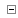  09.07.2017 09.07.2017 09.07.2017 09.07.2017 09.07.2017 09.07.2017 09.07.2017 09.07.2017 09.07.2017 09.07.2017 09.07.2017 09.07.2017 09.07.2017 09.07.2017 09.07.2017 09.07.2017Отель по системе Фортуна 3* HB (завтраки+ужины), Ллорет де Мар, Коста-Брава09.07.20171 357 руб.1 357 руб.1 743 руб.1 743 руб.1 088 руб.1 088 руб.1 303 руб.1 303 руб.Отель по системе Фортуна 4* BB (завтраки), Ллорет де Мар, Коста-Брава09.07.20171 346 руб.1 346 руб.1 754 руб.1 754 руб.1 131 руб.1 131 руб.1 282 руб.1 282 руб.Отель по системе Фортуна 4* HB (завтраки+ужины), Ллорет де Мар, Коста-Брава09.07.20171 400 руб.1 400 руб.1 808 руб.1 808 руб.1 131 руб.1 131 руб.1 335 руб.1 335 руб.Отель по системе Фортуна 3* BB (завтраки), Ллорет де Мар, Коста-Брава09.07.20171 303 руб.1 303 руб.1 689 руб.1 689 руб.1 088 руб.1 088 руб.1 249 руб.1 249 руб. 23.07.2017 23.07.2017 23.07.2017 23.07.2017 23.07.2017 23.07.2017 23.07.2017 23.07.2017 23.07.2017 23.07.2017 23.07.2017 23.07.2017 23.07.2017 23.07.2017 23.07.2017 23.07.2017 23.07.2017Отель по системе Фортуна 3* HB (завтраки+ужины), Ллорет де Мар, Коста-Брава23.07.20171 378 руб.1 378 руб.1 765 руб.1 765 руб.1 110 руб.1 110 руб.1 324 руб.1 324 руб.Отель по системе Фортуна 4* BB (завтраки), Ллорет де Мар, Коста-Брава23.07.20171 367 руб.1 367 руб.1 775 руб.1 775 руб.1 153 руб.1 153 руб.1 303 руб.1 303 руб.Отель по системе Фортуна 4* HB (завтраки+ужины), Ллорет де Мар, Коста-Брава23.07.20171 421 руб.1 421 руб.1 829 руб.1 829 руб.1 153 руб.1 153 руб.1 357 руб.1 357 руб.Отель по системе Фортуна 3* BB (завтраки), Ллорет де Мар, Коста-Брава23.07.20171 324 руб.1 324 руб.1 711 руб.1 711 руб.1 110 руб.1 110 руб.1 271 руб.1 271 руб. 12.08.2017 12.08.2017 12.08.2017 12.08.2017 12.08.2017 12.08.2017 12.08.2017 12.08.2017 12.08.2017 12.08.2017 12.08.2017 12.08.2017 12.08.2017 12.08.2017 12.08.2017 12.08.2017 12.08.2017Отель по системе Фортуна 3* HB (завтраки+ужины), Ллорет де Мар, Коста-Брава12.08.20171 421 руб.1 421 руб.1 808 руб.1 808 руб.1 153 руб.1 153 руб.1 367 руб.1 367 руб.Отель по системе Фортуна 4* BB (завтраки), Ллорет де Мар, Коста-Брава12.08.20171 410 руб.1 410 руб.1 818 руб.1 818 руб.1 196 руб.1 196 руб.1 346 руб.1 346 руб.Отель по системе Фортуна 4* HB (завтраки+ужины), Ллорет де Мар, Коста-Брава12.08.20171 464 руб.1 464 руб.1 872 руб.1 872 руб.1 196 руб.1 196 руб.1 400 руб.1 400 руб.Отель по системе Фортуна 3* BB (завтраки), Ллорет де Мар, Коста-Брава12.08.20171 367 руб.1 367 руб.1 754 руб.1 754 руб.1 153 руб.1 153 руб.1 314 руб.1 314 руб. 19.08.2017 19.08.2017 19.08.2017 19.08.2017 19.08.2017 19.08.2017 19.08.2017 19.08.2017 19.08.2017 19.08.2017 19.08.2017 19.08.2017 19.08.2017 19.08.2017 19.08.2017 19.08.2017 19.08.2017Отель по системе Фортуна 3* HB (завтраки+ужины), Ллорет де Мар, Коста-Брава19.08.20171 400 руб.1 400 руб.1 786 руб.1 786 руб.1 131 руб.1 131 руб.1 346 руб.1 346 руб.Отель по системе Фортуна 4* BB (завтраки), Ллорет де Мар, Коста-Брава19.08.20171 389 руб.1 389 руб.1 797 руб.1 797 руб.1 174 руб.1 174 руб.1 324 руб.1 324 руб.Отель по системе Фортуна 4* HB (завтраки+ужины), Ллорет де Мар, Коста-Брава19.08.20171 443 руб.1 443 руб.1 850 руб.1 850 руб.1 174 руб.1 174 руб.1 378 руб.1 378 руб.Отель по системе Фортуна 3* BB (завтраки), Ллорет де Мар, Коста-Брава19.08.20171 346 руб.1 346 руб.1 732 руб.1 732 руб.1 131 руб.1 131 руб.1 292 руб.1 292 руб. 10.09.2017 10.09.2017 10.09.2017 10.09.2017 10.09.2017 10.09.2017 10.09.2017 10.09.2017 10.09.2017 10.09.2017 10.09.2017 10.09.2017 10.09.2017 10.09.2017 10.09.2017 10.09.2017 10.09.2017Отель по системе Фортуна 3* HB (завтраки+ужины), Салоу, Коста-Дорада10.09.20171 292 руб.1 292 руб.1 732 руб.1 732 руб.1 163 руб.1 163 руб.1 239 руб.1 239 руб. 24.09.2017 24.09.2017 24.09.2017 24.09.2017 24.09.2017 24.09.2017 24.09.2017 24.09.2017 24.09.2017 24.09.2017 24.09.2017 24.09.2017 24.09.2017 24.09.2017 24.09.2017 24.09.2017 24.09.2017Отель по системе Фортуна 3* HB (завтраки+ужины), Салоу, Коста-Дорада24.09.20171 228 руб.1 228 руб.1 668 руб.1 668 руб.1 099 руб.1 099 руб.1 174 руб.1 174 руб.